Name: ______________________	Period: _____	Date: ______________HW:  Glencoe 6-7 Skills Practice adapted#1-10: Write the rule, in coordinate form, that is necessary to accomplish each translation.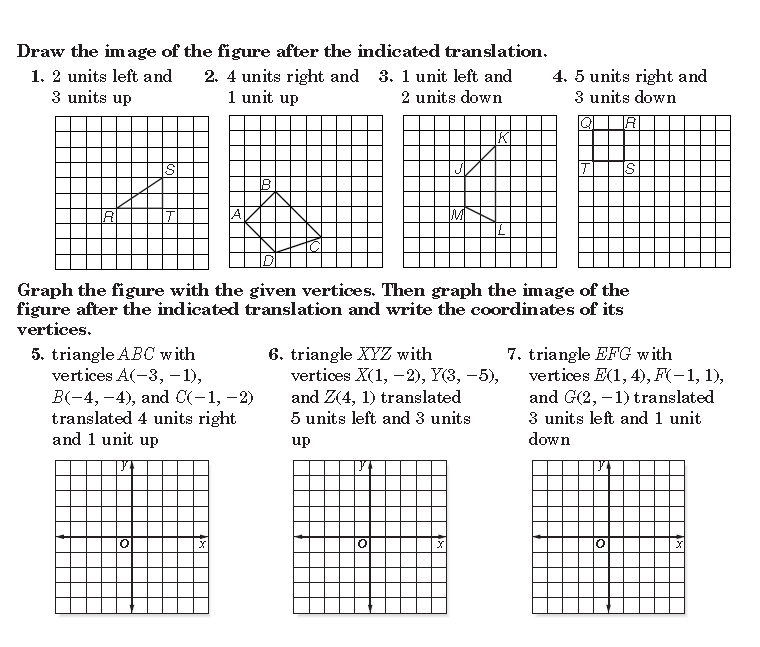 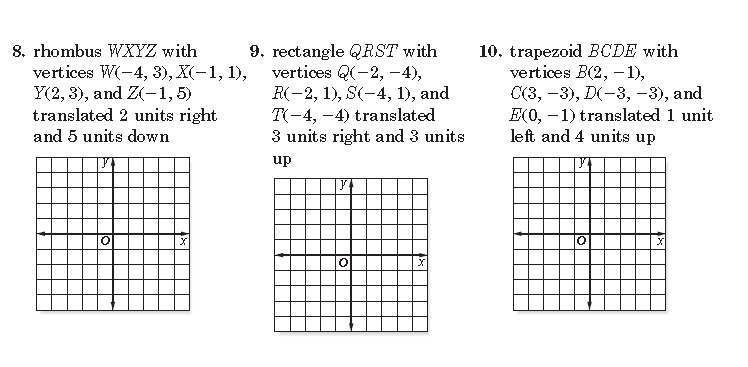 Name: ______________________	Period: _____	Date: ______________HW:  Glencoe 6-7 Practice adapted#1-6: Write the rule, in coordinate form, that is necessary to accomplish each translation.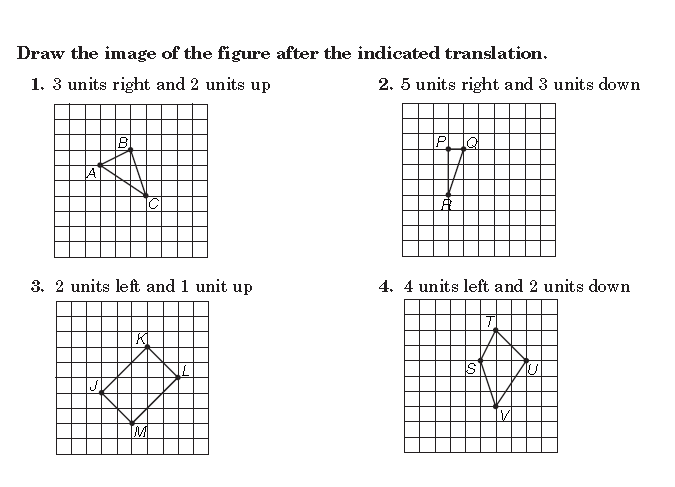 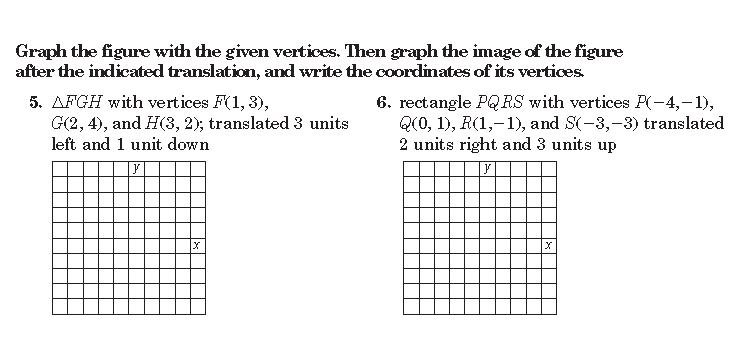 